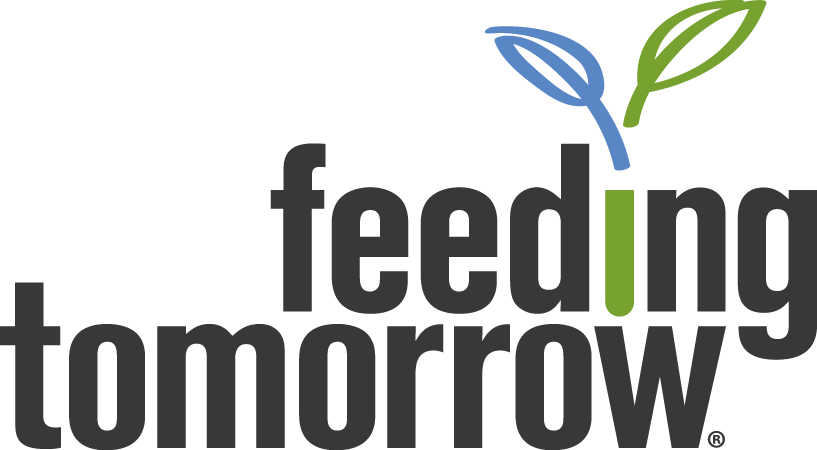 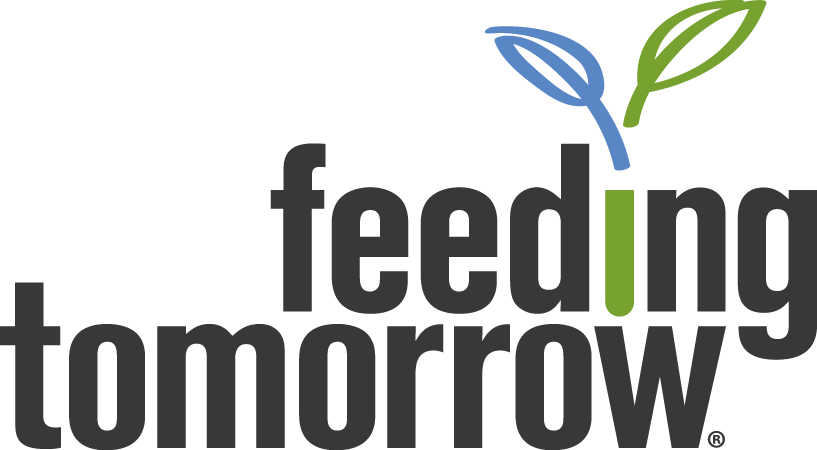 <INSERT GROUP NAME> Science of Food Educator ProgramLOCATION  DATE  TIMEAgenda1.	Registration - 8:30am - 9:00am2.	Welcome – 9:00am – 10:30amIntroductionsOverview of AgendaPresentation3.	Hands on Experiments – 10:30am – 12:00pm4. 	Lunch/Break – 12:00pm – 12:30pm5.	Additional presentation – 12:30pm – 1:45pm